
Задания для проведения 1 (школьного) этапа Всероссийской олимпиады по биологии в 6 классе:

Задание 1.

К каждому из вопросов даны четыре варианта ответа, из которых только один правильный.

Определите, какой.

1. Первые живые обитатели Земли появились:

а) в почве; б) в наземной среде; в) в воздушной среде; г) в водной среде

2. Образование органических веществ из неорганических с использованием энергии Солнца, образование кислорода происходит у растений в процессе

а) фотосинтеза; б) дыхания; в) испарения ; г) транспорта веществ

3. Витамин С повышает устойчивость организма к инфекционным заболеваниям. В каком растении его содержится больше?

а) свекле; б) лимоне; в) огурце; г) подорожнике

4. Назовите внутреннюю среду клетки, в которой располагается ядро и многочисленные органоиды

а) оболочка б) плазматическая мембрана в) цитоплазма г) ядро

5. Группа клеток, сходных по строению, размерам и выполняемым функциям, образует:

а) орган б) вакуоль; в) ткань; г) вирус

6. Как называется часть тела, выполняющая определенные функции

а) орган б) фагоцитоз в) ткань г) вирус

7.Вода с растворенными в ней органическими и неорганическими веществами (содержимое вакуоли) - это:
а) цитоплазма; в) хлорофилл;
б) клеточный сок; г) межклеточное вещество.

8.Образования различной формы и цвета, которые могут придавать окраску различным органам растения - это:
а) вакуоли; в) хромосомы;
б) межклетники; г) пластиды.

9.Вещество, придающее растению зеленый цвет и играющее решающую роль в воздушном питании растения - это:
а) клеточный сок; в) хлорофилл;
б) межклеточное вещество; г) цитоплазма.

10. Какой характерный признак отличает большинство растений от животных?

а) наличие размножения;

б) ограниченный рост

в) способность к фотосинтезу

г) перемещение

Задание 2

Найдя плод и лист одного и того же растения, обозначьте их одинаковыми цифрами, внизу напишите названия этих растений. Сколько таких пар?





Задание 3.

Как называются эти растения? Где они растут? В каких условиях?

123

Задание 4.

Во многих населенных пунктах принято собирать в кучи и сжигать на месте опавшие листья. Как это влияет на древесные растения? Отметь отрицательные и положительные стороны.

Задание 5.

Перечислите способы защиты растений от травоядных животных


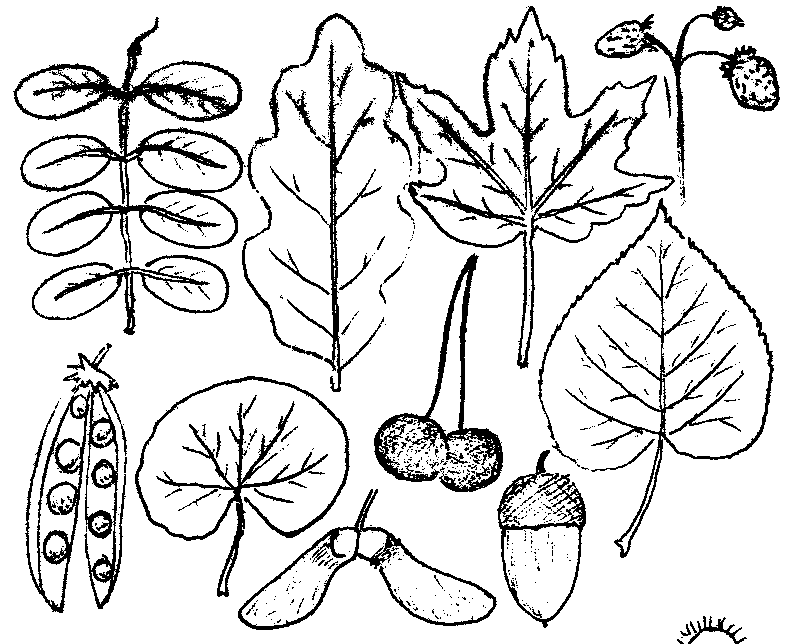 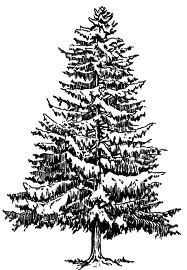 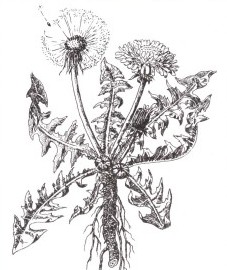 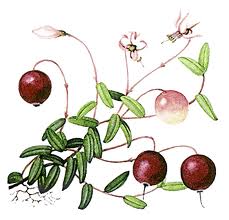 